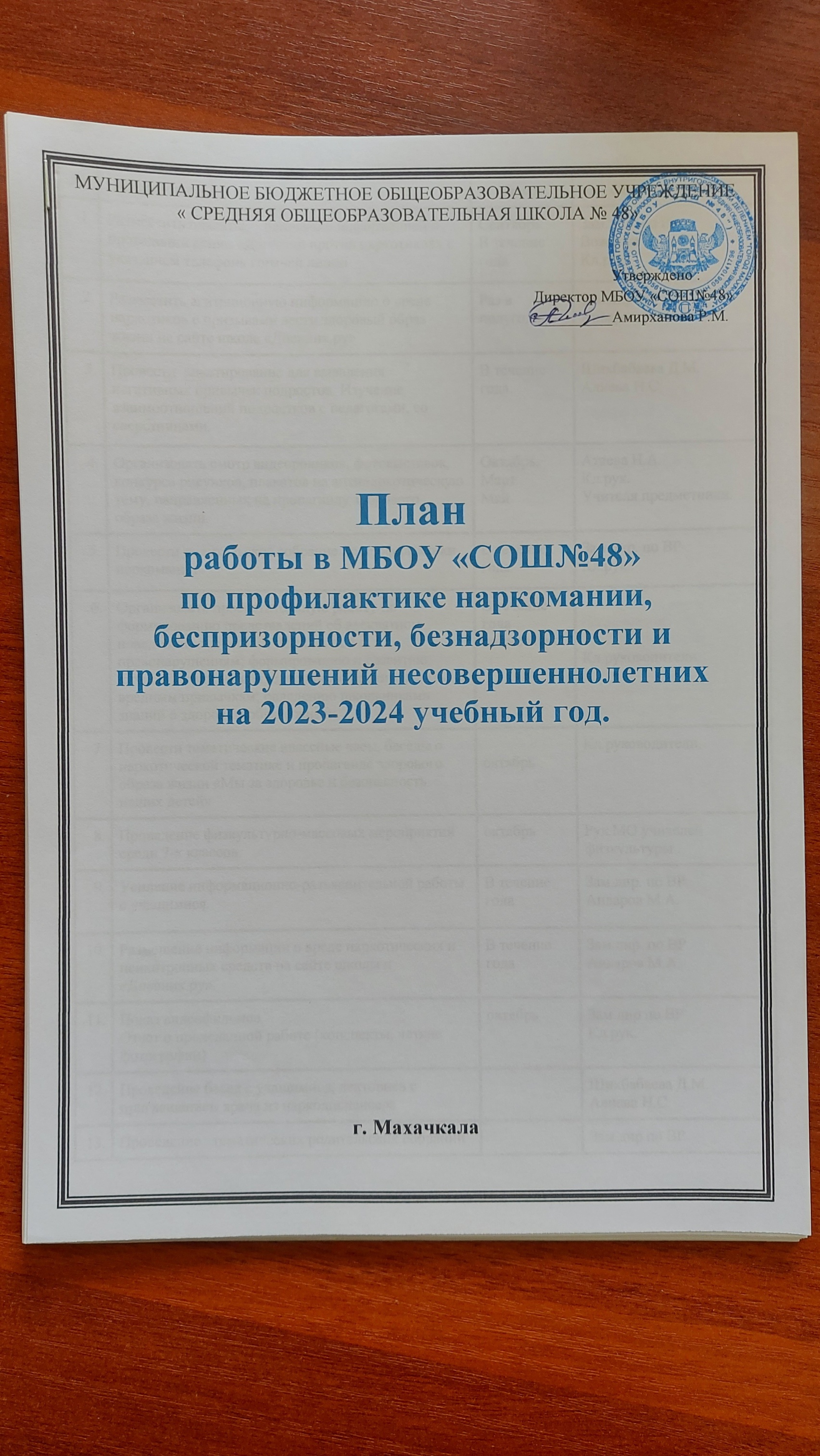 №  Мероприятия  Сроки ОтветственныеРазместить плакаты,    баннеры с информацией о проведении акции «Дагестан против наркотиков» с указанием телефона горячей линии Сентябрь В течение годаЗам.дир. по ВР Вожатые Кл.рук.Разместить агитационную информацию о вреде наркотиков с призывами вести здоровый образ жизни на сайте школе «Дневник.ру» Раз в полугодиеЗам.дир. по ВР Анваров М.А Провести  анкетирование для выявления негативных привычек подростов. Изучение взаимоотношений подростков с педагогами, со сверстницами.В течение года.     Шихбабаева Д.М.Алиева Н.С.Организовать смотр видеороликов, фотовыставок, конкурса рисунков, плакатов на антинаркотическую тему, направленных на пропаганду здорового образа жизни. Октябрь.Март.Май Атаева Н.А.Кл.рук.Учителя предметники.Провести родительское собрание по профилактики наркомании В течение года.Зам.дир. по ВР Кл.рук.Организовать просветительную работу по формированию представлений об адекватном поведении; о личности не склонной к правонарушениям; формированию и развитию личности гражданина, способного противостоять вредным привычкам; овладению школьниками знаний о здоровом образе жизни В течение года ежемесячноКл.руководители.Провести тематические классные часы, беседы о наркотической тематике и пропаганде здорового образа жизни «Мы за здоровье и безопасность наших детей» октябрьКл.руководители.Проведение физкультурно-массовых мероприятий среди 7-х классов октябрьРук.МО учителей физкультуры Усиление информационно-разъяснительной работы с учащимися.В течение годаЗам.дир. по ВР Анваров М.А.Размещение информации о вреде наркотических и психотропных средств на сайте школы и «Дневник.ру».В течение годаЗам.дир. по ВР Анваров М.А.Показ видеофильмов.Отчет о проделанной работе (конспекты, четкие фотографии)октябрьЗам.дир по ВР Кл.рук.Проведение бесед с учащимися, лекториев с приглашением врача из наркодиспансера.Шихбабаева Д.М.Алиева Н.С.Проведение   тематических родительских собраний по вопросам профилактики девиантного поведения, противодействия вовлечению несовершеннолетних в употребление и оборот наркотиков.Зам.дир по ВР Кл.руководители. Проведение тематических классных часов, внеклассных мероприятий, направленных на разъяснения вреда наносимого здоровью от потребления наркотиков, а также ответственности, предусмотренной законодательством Российской Федерации. майКл.руководители.Проведение анонимного анкетирования для выявления случаев распространения и употребление наркотических и психотропных средств. Апрель-майШихбабаева Д.М.Алиева Н.С.Индивидуальные беседы с учащимися с приглашением инспектора ПДН и представителя отдела просвещения духовного управления г.Махачкалы .В течение годаЗам.дир. по ВР Провести  конкурс рисунков на тему: «Я за здоровый образ жизни», «Нет - наркотикам!», «Я выбираю жизнь», «Как прекрасен этот мир!».В течение годаАтаева Н.А.ВожатыеПроведение конкурса на лучшее сочинение. Темы: «Я за здоровый образ жизни», «Нет - наркотикам!», «Я выбираю жизнь», «Как прекрасен этот мир!», «Жизнь без наркотиков». В течение года 1 раз в четвертьКл.руководителиРук.МО учителейрусс.языка и литер Проведение физкультурно-массовых мероприятий  «Я за здоровый образ жизни»В течение годаРук.МО учителей физкультуры 